Program Learning Outcomes Review and RevisionDue: January 14, 2019Please Submit your Program Learning Outcomes Assessment Plan to Hailey Caraballo:  hlcaraballo@ucsd.edu  Review and revise your program’s learning outcomes to create an assessment plan to guide your assessment implementation. Use the assessment results of the past five years and other relevant program information and data (e.g., changes in program enrollment, new requirements by your discipline-based association, current workforce skill requirements, or new program missions) to improve your program learning outcomes, align (where applicable) your program outcomes to WASC Core Competencies, determine the timeline, and identify responsible people. An assessment plan template is provided below for departments to use or adapt. Departments may use a different template, as long as it contains the following essential components: Program Learning Outcomes WASC core competencies that the Program Learning Outcomes align withWritten CommunicationOral CommunicationQuantitative ReasoningInformation LiteracyCritical Thinking Assessment methods Assessment implementation timeline People who are responsible for the assessment Planned use of the assessment results Program Learning Outcomes Assessment Plan TemplatePlease submit this form to Hailey Caraballo: hlcaraballo@ucsd.edu Please title the form: Program Learning Outcomes Assessment Plan- your department nameSubmitter:Department:Major: Date of the last Academic Senate Review:*WASC Core Competencies include written and oral communication, quantitative reasoning, information literacy, and critical thinking. Institutions are free to define each core competency in a way that makes sense for the institution. Departments/Programs are encouraged to think about what each competency means in their disciplinary context and use their discipline-specific definitions to build the connections between program learning outcomes and core competencies.                                                                                  http://commons.ucsd.edu/research-and-assessment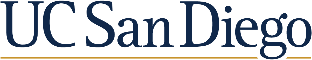 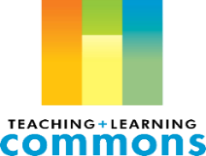 Program Learning Outcomes (PLOs)What do you want your students to be able to do after completing your program?Assessment Tool or Measure Where and how to collect data to determine students’ achievement of stated PLOs?Timing When to collect data/evidence, interpret data/evidence, and disseminate results?PeopleWho is responsible for assessment and analysis?Information Flow for Use and DisseminationHow are the findings used? How are they reported and shared? WASC Core Competencies*Which core competencies are PLOs aligned with? If not aligned with any, then state “NA.” Where are the PLOs published? Please provide your department program website address: Where are the PLOs published? Please provide your department program website address: Where are the PLOs published? Please provide your department program website address: Where are the PLOs published? Please provide your department program website address: Where are the PLOs published? Please provide your department program website address: Where are the PLOs published? Please provide your department program website address: 